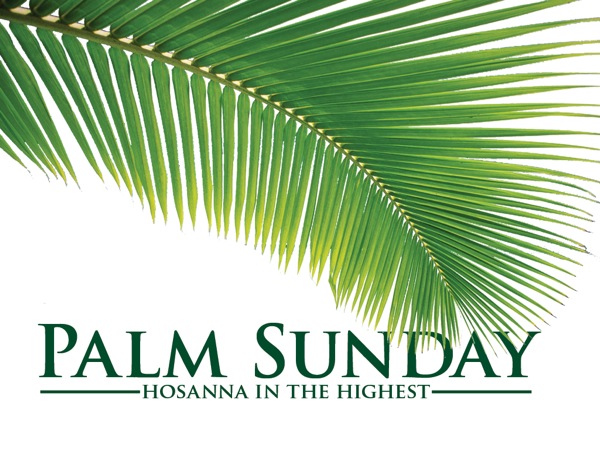 Matthew 21:1-11A.	All Mankind is Created to Worship; Psalm 150God created in you a Desire to worship HimPsalms: Everything in creation Shouts His praiseYou reach your greatest Potential when you enter into His Presence and lift up His holy NameTherefore you will worship SomethingB.	Jesus Christ Alone is Worthy to be Worshipped; Philippians 2:5-11He Deserves your worshipHe Desires your worshipIt is OK to get ExcitedC.	You must Choose to Enter into Worship; Psalm 95:1-2It is not just an Emotional experienceYou can choose to worship God any Place, any TimeThere are only Two times to worship the Lord: When you Feel like it and when you Don’tWorship is not about Us; we worship for an Audience of OneD.	Choose Jesus as your Lord and MasterJesus is much Larger, more Alarming, more Disturbing, and more Compelling than we can imaginePeople were looking for a Builder to construct the home they thought they wanted, but Jesus is the ArchitectMany of us want a Spiritual Leader, not a King; We want someone to Save our souls, not Rule our worldHonolulu Assembly of God  April 10, 2022  Palm Sunday